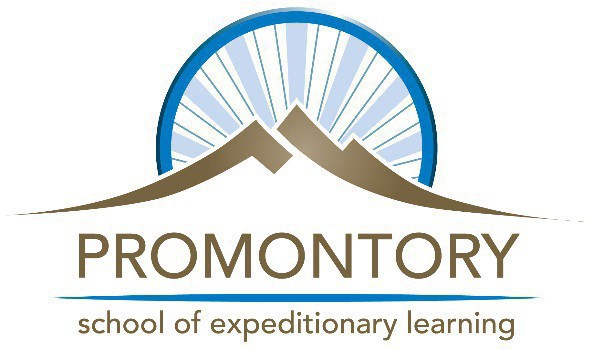 The Mission of Promontory School of Expeditionary Learning is to provide a rich educational environment that views learning as an Expedition and uses the study of Great Thinkers to cultivate the value of excellence and the love of knowledge. Using investigation anddiscovery to make connections to ideas and our community, we empower children to embrace challenge, act with humanity, and become the Great Thinkers of the 21st century.BOARD OF DIRECTORS MEETING BOARD RETREATAGENDAThursday, April 25, 20242830 N 4800 WCorinne, UT  843079:00 AM – CALL TO ORDER:  Welcome, Pledge, and Mission Statement –Becca Ashby	9:10 AM – MINUTESApril 18, 2024 Minutes9:15 AM – PUBLIC COMMENTPUBLIC PLEASE NOTE: All public input will be taken into consideration, but not be discussed by the board during this meeting. Comments will be limited to three minutes each. We appreciate your input and invite your comments.- Promontory Board of Trustees9:20 AM– TRAINING: Bylaws/Structures Policy                                          Internal Audit Training10:30 AM – BUSINESS ITEMSUAPCS Circle of Excellence Award CommitteesLibrary Materials Policy11:30AM– TEAM BUILDING ACTIVITY12:00-12:30 PM– LUNCH BREAK12:30-1:30 PM—ACTION ITEMSNew Board Members Dress Code PolicyDigital Surveillance Use & Storage Policy1:30-2:00 PM– TEAM BUILDING ACTIVITY2:00 ADJOURN*Next scheduled Board Meeting: May 16, 2024In compliance with the American with Disabilities Act, persons needing auxiliary communicative aids and services for these meetings should contact Tammy Stutznegger at giving at least three working days notice. “This institution is an equal opportunity provider and employer.